НОВОКУЗНЕЦКИЙ ГОРОДСКОЙ СОВЕТ НАРОДНЫХ ДЕПУТАТОВРЕШЕНИЕО признании утратившим силу решения Новокузнецкого городского Совета народных депутатов от 14.09.2016 №12/167 «Об утверждении Положения об отделе кадров администрации города Новокузнецка»ПринятоНовокузнецким городскимСоветом народных депутатов«23» октября 2018 годаВ связи с передачей Главе города Новокузнецка полномочий по утверждению положений об органах администрации города Новокузнецка, не наделенных правами юридического лица, в соответствии со статьей 37 Федерального закона от 06.10.2003 №131-ФЗ «Об общих принципах организации местного самоуправления в Российской Федерации», руководствуясь статьями 28, 33, 39 и 44 Устава Новокузнецкого городского округа, Новокузнецкий городской Совет народных депутатовРешил:1. Признать утратившим силу решение  Новокузнецкого городского Совета народных депутатов от 14.09.2016 №12/167 «Об утверждении Положения об отделе кадров администрации города Новокузнецка».2. Настоящее решение вступает в силу с 1 января 2019 года, но не ранее его официального опубликования.3. Контроль за исполнением настоящего решения возложить на администрацию города Новокузнецка и комитет Новокузнецкого городского Совета народных депутатов по вопросам местного самоуправления и правопорядка.ПредседательНовокузнецкого городскогоСовета народных депутатов							          О.А. МасюковГлава города Новокузнецка					          С.Н. Кузнецовг. Новокузнецк«23» октября 2018 года№ 14/112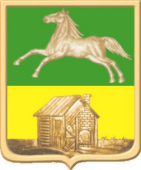 